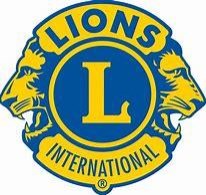 McKinney Noon Lions ClubSTUDENTS IN SERVICEPersonalHigh School Leo member check here:   (25 pts)Other High School Service Club member:  (20 pts) Letter of support: (counselor, community member, club sponsor)  (10 pts)Student Signature: I attest that the information provided is true and accurate. (5 pts) Please sign electronically.Please answer the following questions. Answers must be legible.Community Service ActivitiesPlease describe the service activities, timeline and/or dates, and locations of each service activity. BE SPECIFIC.  (40 pts maximum) The form will expand as needed. Example: Sept through May (year) on Monday and Wednesday each week, I offered tutoring in math for children living at the Samaritan Inn. I tutored 100 students over the 4 years.Narrative:Please tell us why service is important to you and how it has impacted you thus far. The form will expand as needed. Please see instructions regarding content..  (40 pts max)Student Name:School:Counselor:name of organizationX